AMERICAN LEGION AUXILIARY	2017-2022 PROGRAMS ACTION PLAN HOW TO GUIDES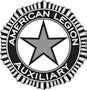 HOW TO PROMOTE "STAR SPANGLED KIDS"Committee:Children & YouthContact Information for Questions:Children&Youth@ALAforVeterans.orgStar Spangled Kids: Educate children and youth on the history of the United States from the aspect of patriotism, Americanism and the U.S. Constitution.In conjunction with local schools, create a Unit Citizenship Award for children and youth who have demonstrated the ideals of the U.S. Constitution.Team with the Education chairman to bring veterans or servicemembers into the classroom to talk about what their service means to defending the ideals of the Constitution.Share "Fascinating Facts about the U.S. Constitution" each month in the department or unit bulletin, in tweets, or in a newspaper editorial.List important constitutional dates by chronological order or by month.Encourage students to test their knowledge of the Constitution.Distribute patriotic coloring book pages for children in primary grades.Celebrate Constitution Day (also known as Citizenship Day) on September 17, the day set aside each year to commemorate the signing of the U.S. Constitution.Celebrate at September's Junior meeting with a cake or cupcakes.Let Juniors report on different sections of the Bill of RightsPrint and distribute pocket copies of the U.S. Constitution for school children and/or Juniors.Put on a skit or musical about the Constitution and the signers.Hold a scavenger hunt in the post where children find information relating to the Constitution.Have members dress up as signers of the Constitution and describe the role of their character in the writing and signing of the Constitution.Encourage high school-aged students to use their knowledge of the U.S. Constitution by participating in The American Legion Oratorical Contest.Resources:www.constitutionfacts.comConstitution Day Resources: http://ca3rsproject.org/pages/ConstitutionDayResorces.html